Přechod pro chodce ul. Okružní_392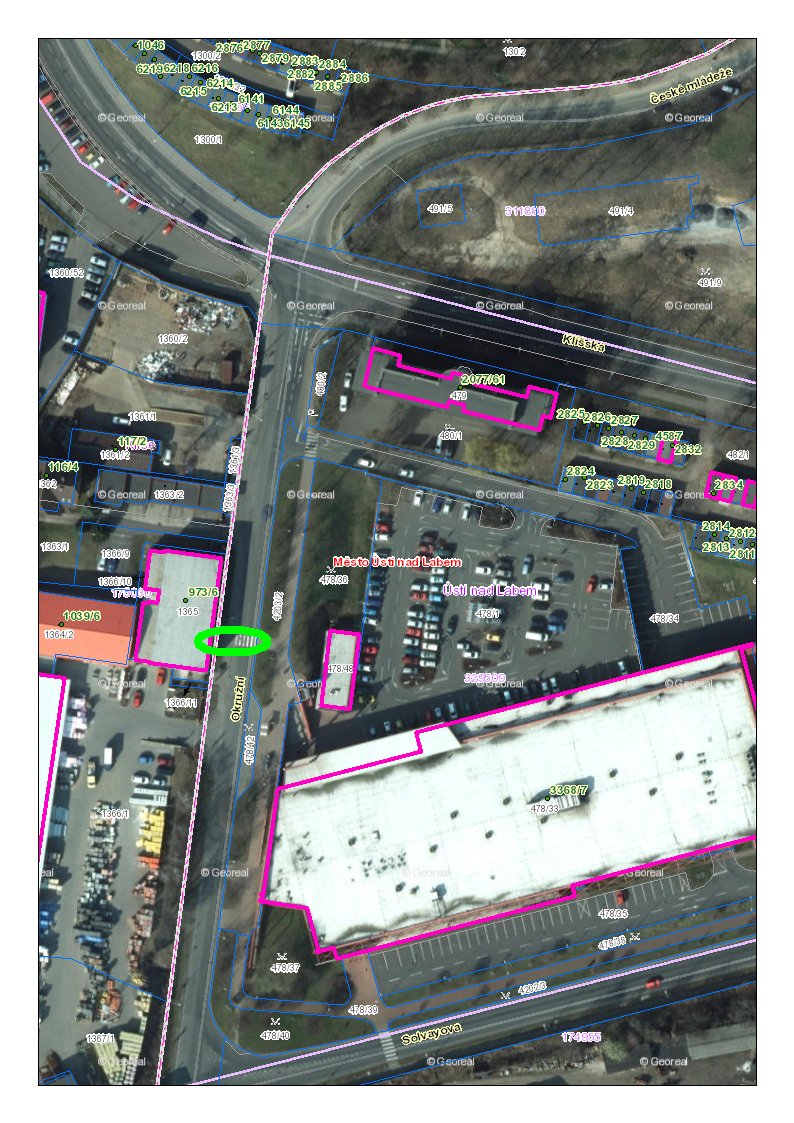 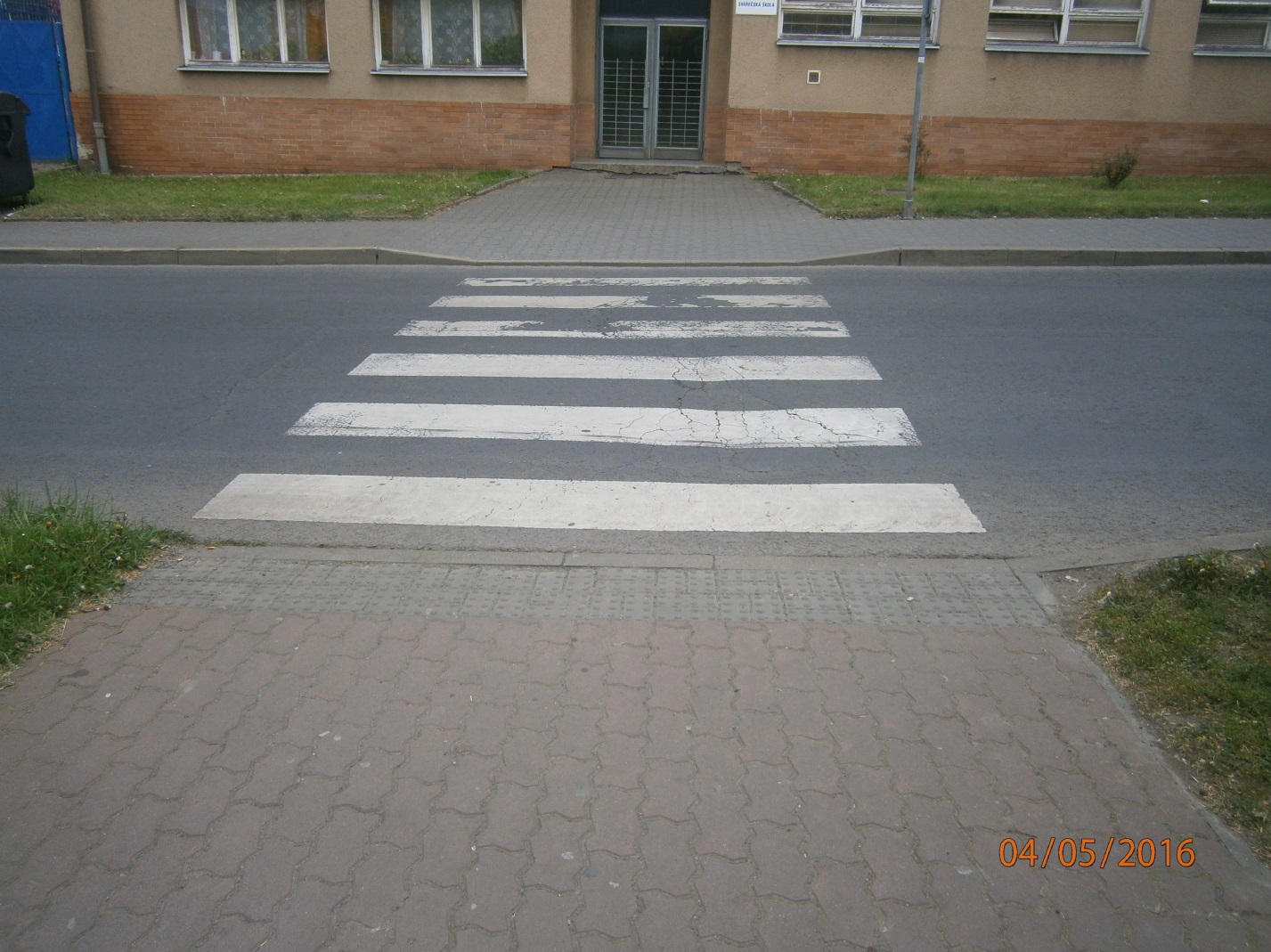 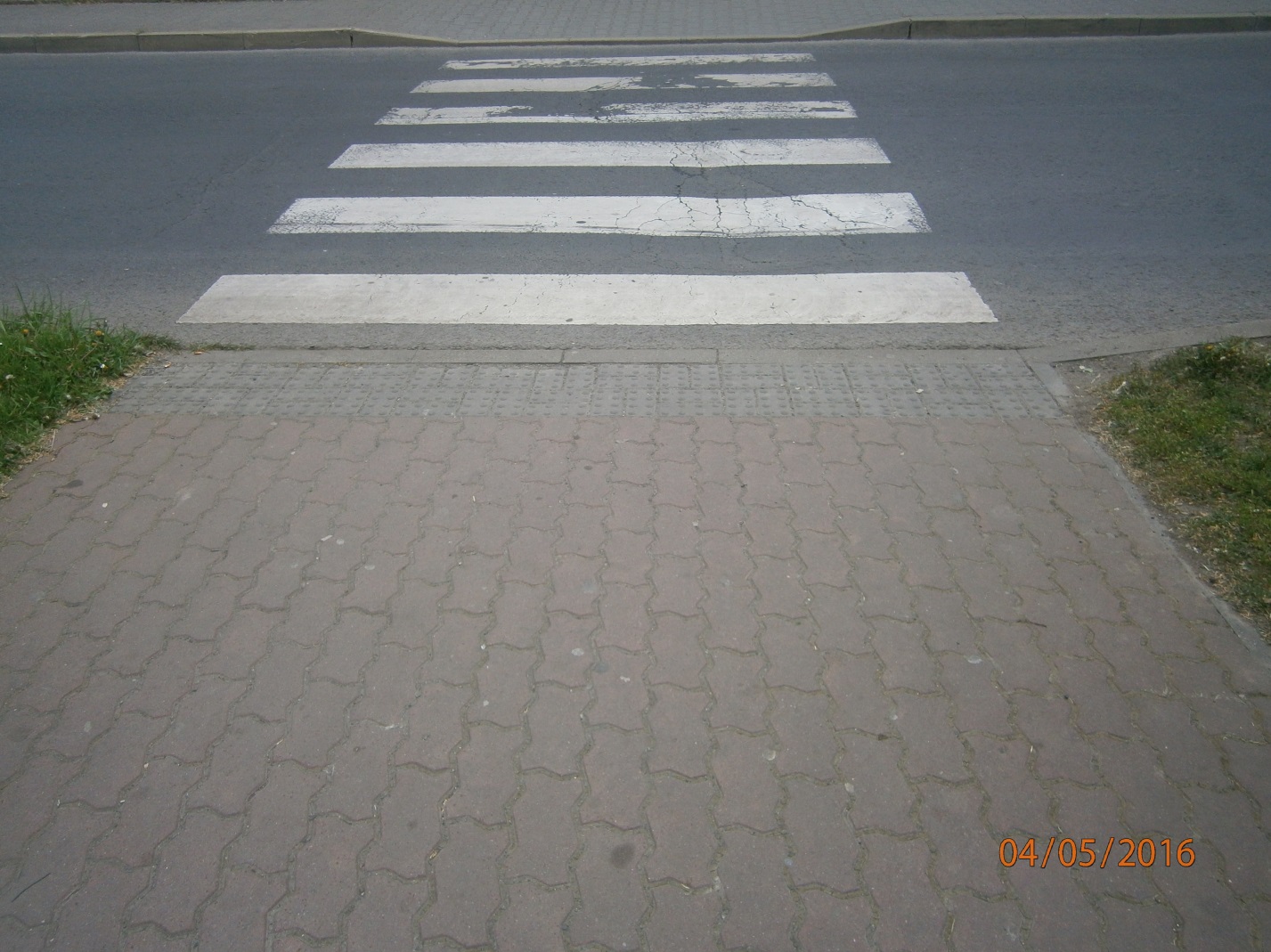 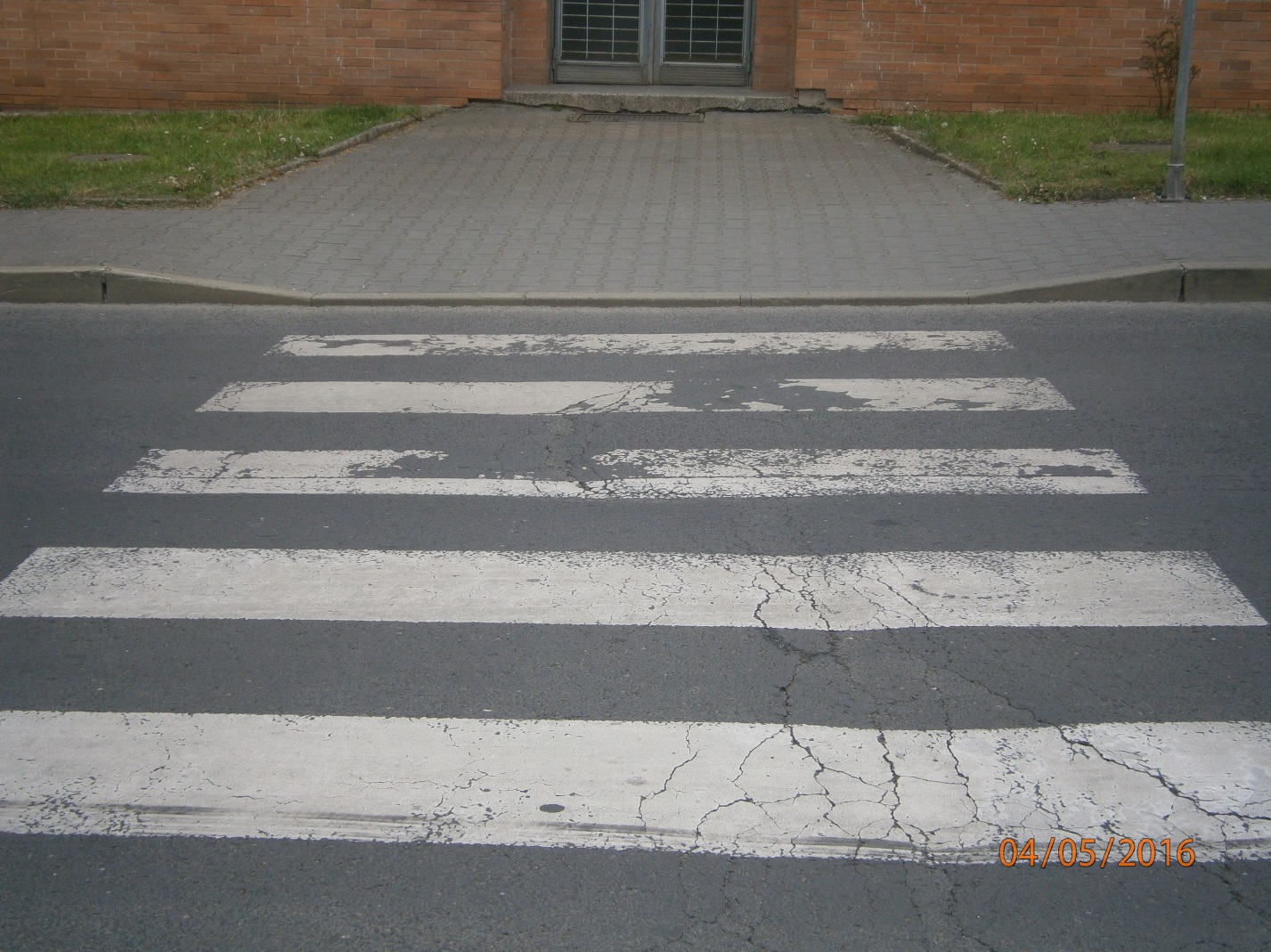 